封斋时哺乳婴儿是无妨的。يصح الصيام مع القيام بالإرضاع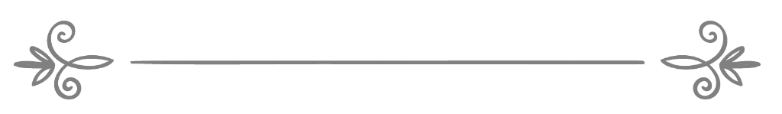 来源：伊斯兰问答网站مصدر : موقع الإسلام سؤال وجواب❧❧编审: 伊斯兰之家中文小组مراجعة: فريق اللغة الصينية بموقع دار الإسلام封斋时哺乳婴儿是无妨的。问：为我的小孩子哺乳坏斋吗？答：一切赞颂全归真主。哺乳不属于坏斋的事项，教法学家们一致认为，哺乳的妇女是允许封斋的，并可在斋戒期间哺乳婴儿。真主至知。